Генераторы с внешним возбуждением        2.1  Найти коэффициент полезного действия (КПД) генератора с внешним  возбуждением (ГВВ), если угол отсечки θ = π /2, амплитуда колебательного напряжения на аноде Uа = 4.5 кВ, напряжение источника анодного питания Еп = 5 кВ, форма импульса анодного тока косинусоидальная.
        2.2    Статическая BАX лучевого тетрода приведена на рисунке 2.1. Номинальная мощность электронной лампы Рн = 5 кВт. Номинальное напряжение анодного  питания Еа = 5 кВ. Для угла отсечки θ = π /2 найти мощность возбуждения,  если напряжение на экранной сетке Еэ2 = 0.5 кВ. Расчет вести на номинальную  мощность.        2.3  В ГВВ амплитуда импульса анодного тока Im = 20 А, крутизна характеристики электронной лампы  S =30 мА/В, проницаемость  Д = 0.   Найти напряжение возбуждения Ug  при углах отсечки θ 1 = 600 , θ2 = 300. Для  коэффициента использования анодного напряжения ε= 0.95 определить КПД для двух углов отсечки.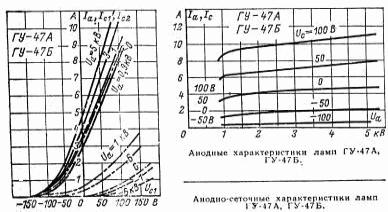 Рисунок 2.1 - Статическая BАX лучевого тетрода ГУ-47        2.4 Найти сопротивление параллельного колебательного контура - нагрузки ГВВ для первой и третьей гармоник анодного тока, если частота возбуждения f = 10 МГц, емкость контура Ск = 100 пФ, сопротивление потерь контура  г - 0,5 Ом,  контур настроен в резонанс на частоту 10 МГц.        2.5 Найти колебательную мощность и КПД удвоителя частоты на транзисторе,  если  Θ = 600, Ек = 15 В,  Uк = 12 В,  а амплитуда импульса тока коллектора   Iкм = 30 мA.         2.6 Найти КПД и выходную колебательную мощность утроителя частоты, у которого угол отсечки  Θ = 400,  крутизна характеристики транзистора S – 0,3А/В , напряжение возбуждения Uб= 1,5 В, напряжение источника коллекторного питания  Ек = 15 В,  остаточное напряжение на коллекторе открытого транзистора составляет  eост = 0.3 В.        2.7 Статические вольтамперные характеристики лампового триода изображены на рисунке 2.2. Номинальная мощность электронной лампы  100 кВт.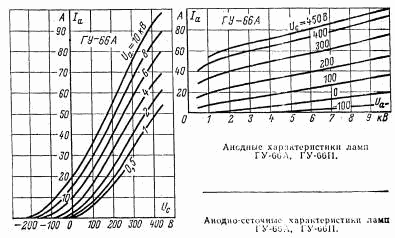 Рисунок 2.2 - Статическая BАX триода ГУ-66АНоминальное напряжение источника анодного питания Ек = 10 кВ. Провести расчет ГВВ и найти мощность возбуждения для  P1= 100 кВт, Θ = 900 .        2.8 Провести расчет ГВВ на электронной лампе по схеме с общей сеткой на колебательную мощность  100 кВт.  Параметры электронной лампы приведены в задаче 2.7.        2.9 Провести расчет ГВВ на транзисторе со следующими параметрами :  Ек = 10 В,  Θ = 900, P1= 0.3 Вт,  S = 0,25А/В,  Sгp = 0,2 А/В,  Uб = 2 В,  eотс =  0,8 В.  Найти КПД и мощность, рассеиваемую на коллекторе в виде тепла.        2.10  Транзисторный удвоитель частоты работает с углом отсечки Θ = 600. Как изменится величина колебательной мощности, если угол отсечки станет  900 , а остальные параметры не изменятся?        2.11 Для ослабления зависимости от частоты транзисторного ГВВ рассчитать цепь эмиттерной коррекции, если транзистор имеет следующие параметры : fт = 150 МГц,  f = 10 МГц,  β= 20, Ск = 15 пФ,  Сэ = 50 пФ.  Рабочая частота  f= 15 МГц.        2.12 Провести расчет режима транзисторного ГВВ, в котором используется эмиттерная коррекция, если параметры транзистора fт = 150 МГц,  Ск = 150 пФ,   eотс =  0.8 В,  U к доп = 20 В, I к доп =0.4 В,   Сэ = 50 пФ,   τос  = 120 пс,    Srp=0.2 А/B,   U б доп = - 4 В,  β= 20,  Ек = 10 В,  Θ = 90º  .        2.13  Найти коэффициент усиления по мощности ГВВ на биполярном транзисторе, если рабочая частота fp =200 МГц. Параметры транзистора:  P1= 10 Вт, U к доп = 36 В,   Рк доп= 14 Вт, fт = 600 МГц,  e отс =  1 В,   Сэ = 200 пФ,  U э доп = 4 В,   Ск = 70 пФ, β = 20,  L э = 1 нГн.        2.14 Для ГВВ с транзистором, параметры которого аналогичны параметрам транзистора в задаче 2.12,  рассчитать цепь базовой коррекции при возбуждении гармоническим напряжением на частоте 15 МГц.       2.15 Изобразить схему транзисторного ГВВ при возбуждении гармоническим напряжением.       2.16 Изобразить схему транзисторного ГВВ при возбуждении гармоническим  током.       2.17  Добротность ненагруженного контура 100, а нагруженного 20, волновое сопротивление контура   = 300 Ом. Найти КПД контура, сопротивление  потерь контура, вносимое в контур сопротивление.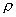        2.18  Найти реальный коэффициент фильтрации по второй гармонике простой схемы анодной цепи, в которой нагрузка 50 Ом включена в индуктивную  ветвь контура. Емкость контура Ск = 100 пФ, рабочая частота fр = 10 МГц , добротность ненагруженного контура 100.       2.19  В простой схеме анодной цепи нагрузка включена в индуктивную ветвь контура. Величина индуктивности Lк = 100 мкГ,  рабочая частота 1,5 МГц, амплитуда колебательного напряжения на аноде Uа = 5 кВ, напряжение источника анодного питания Еа = 5.5 кВ, потребляемая мощность  Ро = 3 кВт, угол отсечки Θ = 900.  Найти емкость контура, КПД контура и КПД генератора.       2.20  Рассчитать выходную цель согласования транзисторного ГВВ, если  амплитуда колебательного напряжения на коллекторе Uк = 20 В, коллекторный ток первой гармоники Iк1 = 4 А. Выходная цепь согласования выполнена в виде П - контура ( фильтр НЧ ). Сопротивление нагрузки 50 Ом, частота 10  МГц.       2.21  Найти КПД выходной цепи согласовании по условиям задачи 2.20.       2.22  Рассчитать выходную цепь согласования в виде Г - цепочки, в которой  сопротивление нагрузки 75 Ом включено последовательно с индуктивностью. Выходное сопротивление генератора 10 Ом, рабочая частота 20 МГц. Найти КПД цепи согласования.       2.23  В мостовой схеме сложения мощностей двух генераторов токи каждого генератора  = (3 + i4)А  и   = (4 + i3)А. Найти мощности в нагрузочном и балластном сопротивлениях и КПД мостовой схемы, если Rн = Rб = 50 Ом.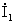 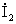        2.24  В двухтактной схеме угол отсечки Θ = 900, амплитуда импульса коллекторного тока одного транзисторе 50 mA, другого 60 mA. Определить ток второй гармоники в нерезонансной нагрузке.       2.25  При параллельном включении двух ламп ГВВ токи первой гармоники соответственно равны 5 А и 4 А. Определить кажущееся сопротивление нагрузки для каждой лампы, если сопротивление нагрузки 75 Ом.       2.26  Решить задачу 2.25  для последовательного соединения ламп ГВВ.       2.27  В синфазном мосту общее число входов 4; один из генераторов, мощность которых складывается в мосту, отказал. Насколько уменьшится мощность  на выходе моста, если мощность одного генератора 10 Вт? Какая мощность будет рассеиваться в балластных сопротивлениях моста?       2.28  Найти максимальный коэффициент усиления по напряжению каскада ШПУ , если ширина полосы усиливаемых частот   ∆F = 30 МГц, крутизнахарактеристики  30 mA/В,  выходная емкость Свых = 20 пФ,  входная емкость следующего каскада  Свх = 10 пФ.       2.29  Найти суммарное напряжение на нагрузке УРУ, содержащего пять каскадов, если крутизна характеристики активного элемента 50 mA/В,  амплитуда входного напряжения Uвх=5 В, волновое сопротивление анодной линии 300 Ом.        2.30  УРУ работает на несогласованную нагрузку с коэффициентом отражения р = 0,1. Выходная мощность УРУ при согласованной нагрузке 1 кВт.  Определить выходную мощность УРУ при несогласованной нагрузке.        2.31  В транзисторном ГВВ используется ключевой режим с формой тока и напряжения типа "Меандр". Нагрузка и балластное сопротивление подключены через фильтры низкой и высокой частот. Какая мощность выделится на нагрузке и на балластном сопротивлении, если Ек = 50 В,Rн = Rб = 10 Ом?       2.32  Транзисторный ГВВ работает в ключевом режиме с углом отсечки  Θ = 900. Форма напряжения на коллекторе прямоугольная,  форма импульса коллекторного тока  косинусоидальная. Найти   колебательную мощность и КПД генератора, если  Ек = 20 В,  Iко =1 А.       2.33  Найти коэффициент полезного действия с yчетом коммутационных потерь для генератора ( 2.31), если выходная емкость транзистора Свых =1000 пФ.       2.34  Если триод ГК-10П работает на частоте f = 0,5 МГц, при этом амплитуда первой гармоники выходного тока Iв1м  =20 А, а амплитуда выходного напряжения на нагрузочной системе Uвм =9,2 кВ, то каковы значения блокировочных элементов Lв, СБ ?        2.35 В передатчике очень высоких частот элементами контура являются короткозамкнутая коаксиальная линия с волновым сопротивлением 50 Ом. Найти минимальную длину этой линии и эквивалентное сопротивление контура, если добротность Q = 400, а выходная емкость лампы Свых = 20 пФ.        2.36 Цепь согласования в усилителе мощности односторонней конструкции состоит из емкости Сас = 10 пФ и двух отрезков коаксиальных линий. Одна из них образована анодным и сеточным цилиндрами (W, ), а другая  анодным цилиндром и выводом анода (w", "). Определить резонансное сопротивление цепи согласования для лампы ГС-7Б-1, у которой диаметр анодного радиатора 100,2 мм,  диаметр катодного вывода 40,3 мм,  диаметр сеточного вывода 60,3 мм;  на частоте 600 МГц добротность коаксиального резонатора Q = 400.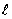         2.37 Найти волновое сопротивление коаксиального резонатора, внешний  диаметр которого 100,2 мм,  внутренний 60,3 мм.        2.38  Определить минимальную длину и волновое сопротивление короткозамкнутой двухпроводной длинной линии, используемой в KB радиопередатчике ( 30 МГц ) как элемент колебательного контура. Выходная емкость лампы оконечного каскада 15 пФ, диаметр проводов линии 10 см, расстояние между проводами линии 1,5 м.       2.39  Если триод ГУ-37Б работает на частоте f = 70 МГц, при этом амплитуда  первой гармоники выходного тока Iв1м  = 2 А, а амплитуда выходного напряжения на нагрузочной системе  Uвм = 2 кВ, то каковы значения блокировочных элементов Lв, СБ ?       2.40  Если триод ГУ-62П работает на частоте f = 25МГц, при этом амплитуда первой гармоники выходного тока Iв1м  = 4 А, а амплитуда выходного напряжения нанагрузочной системе  Uвм =80 В, то каковы значения блокировочных элементов Lв, СБ ?       2.41  Каскад мощного РПДУ на тетроде с резонансной НС работает в диапазоне  СЧ. Составьте схему выходной цепи.       2.42  Рассчитать режим варактора в умножителе частоты с  n = 8,  f = 0,6 ГГц, Рn = 0.15 Вт.       2.43  Изобразить схему автогенератора на диоде Ганна, пояснить ее работу.       2.44  Изобразить схему автогенератора на лавинно-пролетном диоде.       2.45  Каскад мощного РПДУ с резонансной НС выполнен на тетроде ГУ-44Б. Определите блокировочные элементы, если диапазон рабочих частот 0,600-1,2 МГц, а Rнс = 1,2 кОм.       2.46  Оценить уровень шума на выходе умножителя частоты с кратностью 3 для условий задачи 2.45,  если угол отсечки Θ = 40.0       2.47  Найти значение блокировочной индуктивности в цепи питания коллектора транзисторного ГВВ. если амплитуда напряжения на коллекторе  Uк = 40 В,  а ток  Iк = 1А,  рабочая частота f = 10 МГц.  Изобразить схему   транзисторного ГВВ с учетом блокировочной индуктивности Lб.       2.48  Найти значение емкости между входом ГВВ и базой транзистора, если входное  сопротивление  Rвx = 20 Ом,  а рабочая частота  f = 10 МГц.  Отметить на схеме ГВВ эту емкость.       2.49  Определить величины блокировочных индуктивности и емкости для схемы последовательного анодного питания ГВВ, если частота ГВВ  f = 30 МГц, выходная емкость лампы 10 пФ, Roe= 5 кОм.  Изобразить   принципиальную схему.        2.50 Определить величины блокировочных индуктивности и емкости, а также емкость разделительного конденсатора для схемы параллельного анодного питания, если параметры ГВВ соответствуют задаче 2.49, а емкость контура составляет  50 пФ. Изобразить принципиальную схему.        2.51 Произвести выбор блокировочного конденсатора в схеме последовательного питания управляющей сетки, если в ГВВ применяется автоматическое сеточное смещение,  f = 10 МГц, Rg = 2 кОм,  Свх = 10 пФ. Изобразить схему питания.        2.52  Произвести выбор блокировочного конденсатора по условиям задачи 2.51 без автоматического сеточного смещения. Изобразить схему питания.            2.53  Найти величины блокировочных индуктивности и емкости, а также  емкость разделительного конденсатора для схемы параллельного питания  управляющей сетки ГВВ при индуктивной межкаскадной связи ( Lсв = 20  мкГн ), если параметры ГВВ соответствуют задаче 2.51. Изобразить принципиальную схему.        2.54  Решить задачу 2.53,  если применяется емкостная межкаскадная связь ( Ссв  = 500 пФ ). Изобразить схему.        2.55  Произвести выбор блокировочных конденсаторов в цепи накала лампы, если параметры ГВВ соответствуют задаче 2.49. Изобразить схему.        2.56  Определить величины блокировочных индуктивностей в цепи накала в схеме с общей сеткой, если  f = 5 МГц,  а Rвx = 3 кОм. Изобразить принципиальную схему.        2.57  Каскад мощного РПДУ с резонансной НС выполнен на тетроде ГУ-47Б. Определите блокировочные элементы, если диапазон рабочих частот 0,800-1,0 МГц, а Rнс = 1,0 кОм.        2.58  Каскад мощного РПДУ с резонансной НС выполнен на тетроде ГУ-81М. Определите блокировочные элементы, если диапазон рабочих частот 0,55- 0,95 МГц, а Rнс = 0,9 кОм.